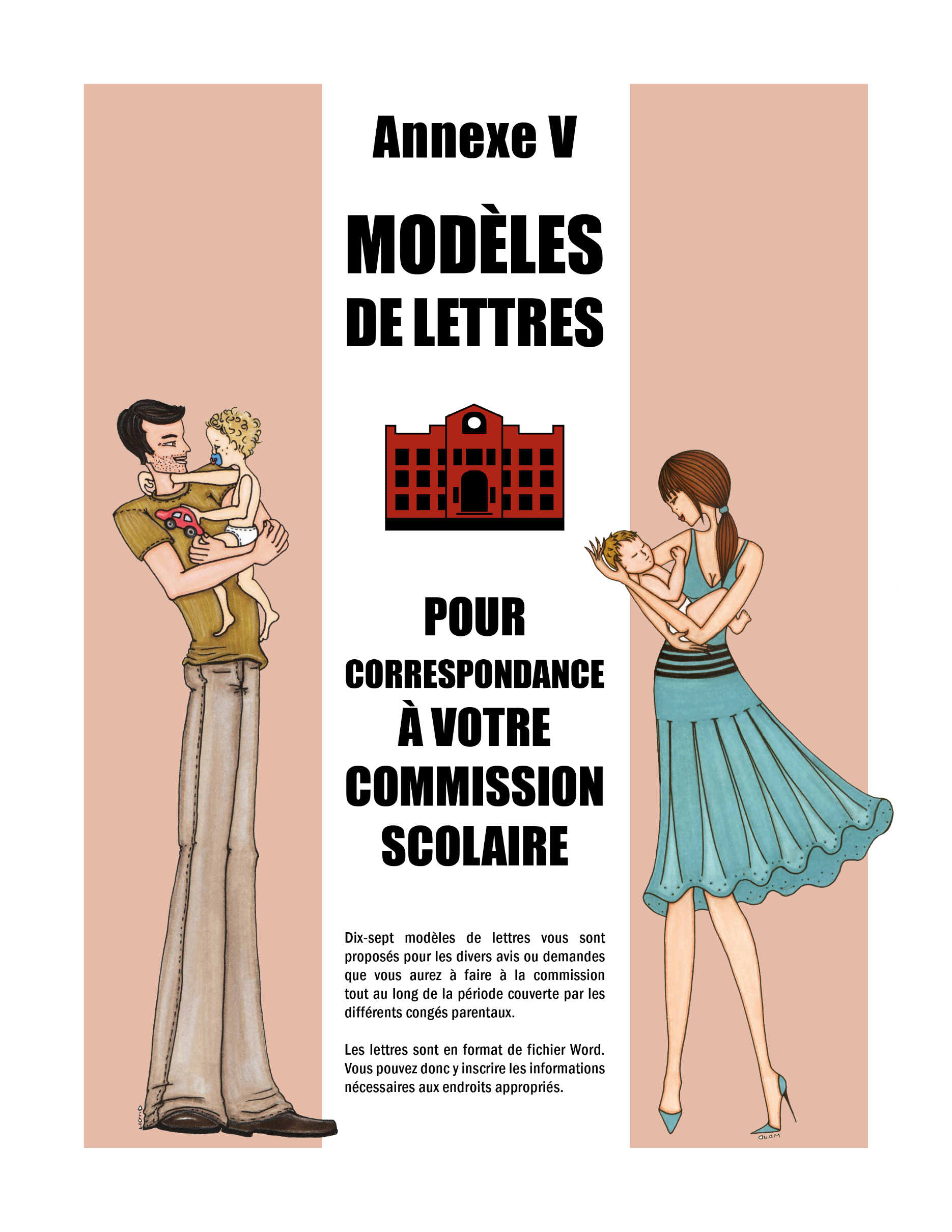 (Lieu et date) ………………………..Madame ou Monsieur,Service des ressources humainesCommission scolaire ……………..(Adresse)…………………………...Réf. : (numéro d’employé-e ou NAS) …………………...Objet : Demande de congé de maternitéMadame,Monsieur,Conformément à la clause 5-4.11 de la convention collective, je vous informe que je débuterai mon congé de maternité le …………………...... jusqu’au ……………………..Vous trouverez ci-joint un certificat médical attestant de ma grossesse et la date prévue de mon accouchement.Par ailleurs, j’aimerais que vous me fassiez parvenir un relevé d’emploi, lequel est nécessaire pour bénéficier du RQAP (ou RAE, selon le cas)Je vous prie de recevoir mes meilleures salutations.(nom et signature)p. j. :	Certificat médicalc. c. :	Syndicat du personnel de soutien(Lieu et date) ………………….........Madame ou Monsieur,Service des ressources humainesCommission scolaire………………(Adresse)……………………………Réf. : (numéro d’employé-e ou NAS) …………………...Objet : Preuve d’admissibilité au RQAP (ou du RAE)Madame,Monsieur,Conformément à la clause 5-4.15 b) de la convention collective, vous trouverez ci-joint la preuve que je reçois des prestations de maternité du ………… (RQAP ou RAE).Espérant le tout à votre satisfaction, je vous prie de recevoir mes meilleures salutations.(nom et signature)p. j. :	Preuve d’admissibilité au RQAP ou du RAEc. c. :	Syndicat du personnel de soutien(Lieu et date) …………………...........Madame ou MonsieurService des ressources humainesCommission scolaire ……………..(Adresse) ………………………….Réf. : (numéro d’employé-e ou NAS) …………………...Objet : Demande pour obtenir une affectation provisoire ou un congé spécial couvert par la CNESSTMadame,Monsieur,Conformément à la clause 5-4.20 de la convention collective, je souhaite être affectée provisoirement à un autre poste ou, si c’est impossible, j’aimerais obtenir un congé spécial (retrait préventif).Je vous prie de recevoir mes meilleures salutations.(nom et signature) p. j. :	Formulaire de la CNESSTc. c. :	Syndicat du personnel de soutien(Lieu et date) ………………….........Madame ou MonsieurService des ressources humainesCommission scolaire ……………..(Adresse)…………………………...Réf. : (numéro d’employé-e ou NAS) …………………...Objet : Demande d’une avance sur l’indemnité à recevoir de la CNESSTMadame, Monsieur,Je conteste actuellement la décision de la CNESST de ne pas m’accorder le congé spécial tel que prévu à la clause 5-4.20 de la convention collective.Je demande une avance sur l’indemnité à recevoir sur la base des paiements qui peuvent être anticipés.Advenant que le CNESST maintienne sa décision, je rembourserai selon les modalités prévues à cette clauseJe vous prie de recevoir mes meilleures salutations.(nom et signature) c. c. :	Syndicat du personnel de soutien(Lieu et date) …………………..........Madame ou MonsieurService des ressources humainesCommission scolaire……………...(Adresse)…………………………...Réf. : (numéro d’employé-e ou NAS) …………………...Objet : Demande de modification du statut d’assuranceMadame,Monsieur,À la suite de la naissance (ou de l’adoption selon le cas) de mon enfant le ………………….. , j’aimerais obtenir le formulaire de demande de modification à l’assurance collective afin de modifier mon statut actuel d’assurance.*Pour la personne qui participe déjà au régime d’assurance-vie de base SSQ pour 
elle-même, mais pas pour son conjoint ou ses enfants :Je souhaite adhérer à la protection d’assurance-vie de base pour mon conjoint-e et mon enfant.Je comprends que ce formulaire doit parvenir à l’assureur avant le 30e jour suivant la naissance ou de l’adoption de mon enfant.Je vous prie de recevoir mes meilleures salutations.(nom et signature) c. c. Syndicat du personnel de soutien(Lieu et date) ………………….........Madame ou MonsieurService des ressources humainesCommission scolaire……………...(Adresse)……………………………Réf. : (numéro d’employé-e ou NAS) …………………...Objet : Demande de congé de paternité ou pour adoptionMadame, Monsieur,Je désire me prévaloir du congé de …………. (paternité ou adoption) de 5 jours conformément à la clause 5-4.23 ou 5-4.32 de la convention collective.
Mon congé sera du …………. au …………Je vous prie de recevoir mes meilleures salutations.(nom et signature) c. c. :	Syndicat du personnel de soutien(Lieu et date) …………………..........Madame ou MonsieurService des ressources humainesCommission scolaire……………...(Adresse)…………………………...Réf. : (numéro d’employé-e ou NAS) …………………...Objet : Demande de congé de paternité ou pour adoptionMadame,Monsieur,Je suis père d’un enfant depuis le …………………... . En vertu des règles de la convention, du RQAP ou de l’assurance emploi, je désire me prévaloir du congé de …………… (paternité ou adoption) de …… semaines.Conformément à la clause 5-4.24 ou 5-4.33 de la convention collective du personnel de soutien, je serai absent du ……………... au ……………….…Je vous prie de recevoir mes meilleures salutations.(nom et signature) c. c. :	Syndicat du personnel de soutien(Lieu et date) …………………..........Madame ou MonsieurService des ressources humainesCommission scolaire………………(Adresse)…………………………...Réf. : (numéro d’employé-e ou NAS) …………………...Objet : Demande de congé sans traitement en vue d’une adoptionMadame,Monsieur,Conformément à la clause 5-4.43 de la convention collective, je désire bénéficier d’un congé sans traitement en vue d’une adoption pour le temps nécessaire au déplacement hors du Québec. Je désire prendre congé du …………………... jusqu’au …………………... inclusivement.Je vous prie de recevoir mes meilleures salutations.(nom et signature)c. c. :	Syndicat du personnel de soutien(Lieu et date) ………………….........Madame ou MonsieurService des ressources humainesCommission scolaire………………(Adresse)……………………………Réf. : (numéro d’employé-e ou NAS) …………………...Objet : Demande de fractionnement du congéMadame,Monsieur,Mon enfant est présentement hospitalisé et, conformément à la clause 5-4.08, 5-4.28 ou 5-4.37 de la convention collective, je désire fractionner mon congé de …………………. (maternité, paternité ou adoption). Je vous aviserai de la reprise de mon congé dès que l’hospitalisation prendra fin.Je vous prie de recevoir mes meilleures salutations.(nom et signature) c.c. :	Syndicat du personnel de soutien(Lieu et date) …………………........Madame ou MonsieurService des ressources humainesCommission scolaire……………...(Adresse)…………………………...Réf. : (numéro d’employé-e ou NAS) …………………...Objet : Demande de prolongation du congéMadame,Monsieur,Conformément à la clause 5-4.10, 5-4.30 ou 5-4.39 de la convention collective, je désire prolonger mon congé de …………………………. (maternité, paternité ou adoption). Je joins le certificat médical attestant que l’état de santé de mon enfant l’exige.Je vous prie de recevoir mes meilleures salutations.(nom et signature)p. j. :	Certificat médicalc. c. :	Syndicat du personnel de soutien(Lieu et date) …………………..........Madame ou MonsieurService des ressources humainesCommission scolaire……………...(Adresse)…………………………..Réf. : (numéro d’employé-e ou NAS) …………………...Objet : Demande de report de vacancesMadame, Monsieur,Conformément aux clauses 5-4.16 et 5-4.47 de la convention collective, je désire reporter mes vacances annuelles immédiatement avant mon congé sans traitement faisant suite à mon congé de ……………. (maternité, paternité ou adoption).Je vous prie de recevoir mes meilleures salutations.(nom et signature) c. c. :	Syndicat du personnel de soutien(Lieu et date) …………………...Madame ou MonsieurService des ressources humainesCommission scolaire………………(Adresse)……………………………Réf. : (numéro d’employé-e ou NAS) …………………...Objet : Demande de congé sans traitement faisant suite à un congé de maternité, de paternité ou pour adoptionMadame,Monsieur,Conformément à la clause 5-4.44 de la convention collective, la présente est une demande de congé sans traitement en prolongation de mon congé de ……………… (maternité, paternité ou adoption). Je désire me prévaloir de l’option suivante :5-4.44 a)□	congé total sans traitement de 2 ans□	congé partiel sans traitement de 2 ans à ……..% de ma semaine normale de travail. L’horaire que je souhaiterais avoir est le suivant :………………………………………….5-4.44 b)□	congé total sans traitement de 1 an□	congé partiel sans traitement de 1 anDates du congé :□	du…………. à la fin de l’année scolaire en cours.ET□	pour l’année scolaire suivante complète : 1er juillet au 30 juinET□	pour une seconde année scolaire : 1er juillet au ……………...(Jusqu’à concurrence de 2 ans pour la durée totale des 3 options)Je vous prie de recevoir mes meilleures salutations.(nom et signature)c. c. :	Syndicat du personnel de soutien(Lieu et date) …………………...Madame ou MonsieurService des ressources humainesCommission scolaire………………(Adresse)……………………………Réf. : (numéro d’employé-e ou NAS) …………………...Objet : 	Demande de changement du congé sans traitement faisant suite à un congé de maternité, paternité ou pour adoptionMadame, Monsieur,Conformément à la clause 5-4.44 a) de la convention collective, la présente est une demande de changement du congé sans traitement faisant suite à mon congé de ……………… (maternité, paternité ou pour adoption). Je désire me prévaloir de l’option suivante :Modification de mon congé :□	congé total sans traitement pour un congé partiel sans traitement à ……..% de ma semaine normale de travail et ce, à compter du ……….□	congé partiel sans traitement à congé total sans traitement, et ce, à compter du…………□	congé partiel sans traitement à ……% pour un congé partiel sans traitement à ……..% et ce, à compter du ………..Je vous prie de recevoir mes meilleures salutations.(nom et signature)c. c. :	Syndicat du personnel de soutien(Lieu et date) …………………..........Madame ou MonsieurService des ressources humainesCommission scolaire………………(Adresse)…………………………...Réf. : (numéro d’employé-e ou NAS) …………………...Objet : Participation aux régimes complémentaires d’assurancesMadame,Monsieur,Conformément à la clause 5-4.46 de la convention collective, je désire poursuivre ma participation aux régimes complémentaires d’assurances qui me sont applicables, et ce, pendant la durée de mon congé sans traitement.Je vous prie de recevoir mes meilleures salutations.(nom et signature) c. c. :	Syndicat du personnel de soutien(Lieu et date) …………………...Madame ou MonsieurService des ressources humainesCommission scolaire………………(Adresse)……………………………Réf. : (numéro d’employé-e ou NAS) …………………...Objet : Préavis de retourMadame,Monsieur,Conformément à la clause 5-4.52 de la convention collective, je désire vous informer de mon intention de reprendre le travail le………….Je vous prie de recevoir mes meilleures salutations.(nom et signature)c. c. :	Syndicat du personnel de soutien(Lieu et date) …………………..........Madame ou MonsieurService des ressources humainesCommission scolaire……………...(Adresse)…………………………...Réf. : (numéro d’employé-e ou NAS) …………………...Objet : Avis de retour avant la date prévue du congé sans traitement faisant suite à un congé de maternité, de paternité ou pour adoptionMadame,Monsieur,Conformément à la clause 5-4.52 de la convention collective, je désire mettre fin à mon congé sans traitement avant la date prévue. En conséquence, je serai de retour au travail
le …………………...Je vous prie de recevoir mes meilleures salutations.(nom et signature)c. c. :	Syndicat du personnel de soutien(Lieu et date) …………………...Madame ou MonsieurService des ressources humainesCommission scolaire………………(Adresse)……………………………Réf. : (numéro d’employé-e ou NAS) …………………...Objet : Demande de congé sans traitement pour responsabilités parentalesMadame,Monsieur,Conformément à la clause 5-4.49 de la convention collective, je demande un congé sans traitement pour responsabilités parentales.□	congé total sans traitement de ……….. semaines□	congé partiel sans traitement de ……….. semaines, à raison de ………… % de ma semaine normale de travail.L’horaire que je souhaiterais avoir est le suivant : ………………………………………….Ce congé se terminera le …….Je vous prie de recevoir mes meilleures salutations.(nom et signature) c. c. :	Syndicat du personnel de soutien